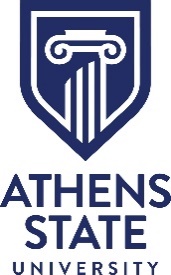 Revised:  January 2015Reviewed:  May 26, 2016
Revised:  June 16, 2020Reviewed:  October 5, 2022Employee Suggestion FormEmployee Name:	  	Title/Position:  College/Dept/Area:	 	Date of Suggestion:  Provide a concise description of your suggestion, including:A statement of the problem or area for improvement;The specific proposed solution for the problem or area; andThe likely costs and benefits.In addition to completing and submitting this form, submit additional pages and relevant supporting documentation as needed.  For additional information, refer to the Employee Suggestion Program.Description of Suggestion:	Employee Signature_______________________________________________Date_________________Please submit suggestion directly to the supervisor of the department for which the suggestion applies.  The supervisor will be responsible for evaluating the suggestion.Suggestion is being forwarded to:	To be completed by Human Resources:Employee has been notified of receipt of suggestion:				  Yes		  NoThis should be done when suggestion is received.Suggestion meets eligibility requirements:	  Yes		  NoIf no, please send a copy of this form along with an explanation to the employee who made the suggestion.If suggestion meets eligibility requirements as stated in the Employee Suggestion Program, located in the Policy Library, Human Resources has completed an Employee Suggestion Evaluation Form:	   Yes		  No(This form is found on the Human Resources webpage and in the Policy Library)Employee Suggestion forwarded to the University President for final approval.   Yes		  NoIf suggestion is not approved, Human Resources will send a copy of the completed evaluation form and a copy of this form to the employee.  